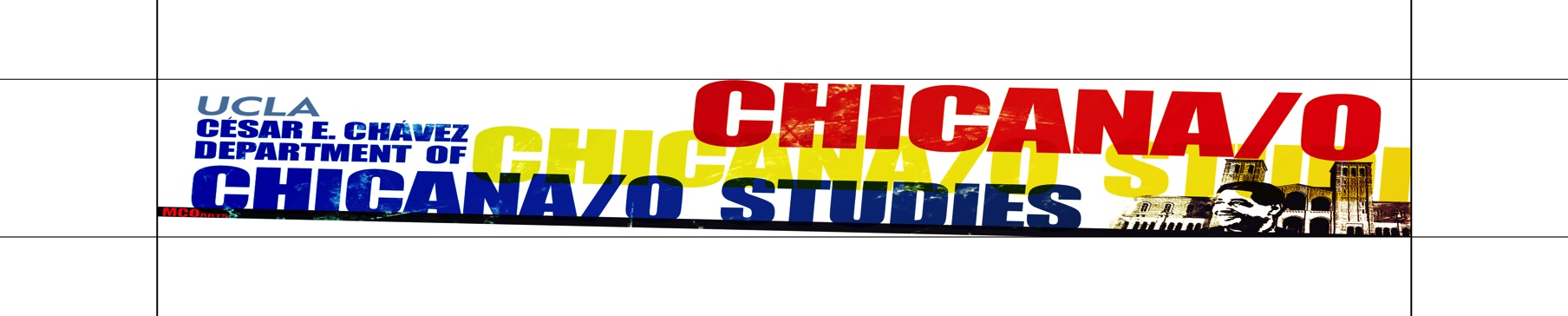 Student Advisor: Eleuteria (Ellie) Hernández • studentadvisor@chavez.ucla.edu.•7351 Bunche Hall • ph: 310.206.7696 • Preparation for the Major❒10A Introduction to Chicana/o Studies: History and Culture❒10B Introduction to Chicana/o Studies: Social Structure and Contemporary Conditions❒Spanish 5 or equivalentRequired❒101 Theoretical Concepts in Chicana and Chicano Studies❒1 Service Learning course 100SL, M105SL, 164SL, M167SL, M170SL or from approved list: _________________❒2 related courses (from the approved list): __________________________, ________________________❒CS Seminar 188/191: _____________________________❒4 courses in ONE Camino: _____________________________❒2 courses from ONE other Camino: __________________________* Any course identified by the prefix “M” is multiple listed with another department. Students can enroll through either Chicana/o Studies or the other department.     				     					                                                                                                                                                                                                                                                                        [Updated: 12/18/2017]                                                                                                                                                                                 Border & Transnational Studies____________________________________________________ExpressiveArts____________________________________________________History, Literature & Language of the Americas____________________________________________________Labor, Law &Policy Studies____________________________________________________Border & Transnational Studies__________________________Expressive Arts__________________________History, Literature & Language of the Americas__________________________History, Literature & Language of the Americas__________________________History, Literature & Language of the Americas__________________________Labor, Law &Policy Studies__________________________Labor, Law &Policy Studies__________________________Border & Transnational                        Studies           Expressive Arts          Expressive ArtsHistory, Literature & Language  of the AmericasHistory, Literature & Language  of the AmericasHistory, Literature & Language  of the Americas   Labor, Law & Policy                   Studies    Labor, Law & Policy                   Studies C107 Latina/Latino Families in U.S.M103C/D/G Origins/Contemporary and Evolution of Chicano TheaterM103C/D/G Origins/Contemporary and Evolution of Chicano TheaterM105A/B/C/D/E Early/Recent Chicana/Chicano and/or Latina/o  LiteratureM158 Chicana HistoriographyM158 Chicana HistoriographyM102 Mexican Americans and SchoolsM102 Mexican Americans and SchoolsCM110 Chicana Feminism104 Comedy and Culture: Your Humorous Life104 Comedy and Culture: Your Humorous Life105F Gender, Fiction, and  Social ChangeM159A/B History of Chicano PeoplesM159A/B History of Chicano PeoplesCM106 Health in Chicano/Latino PopulationCM106 Health in Chicano/Latino Population120 Immigration and Chicano CommunityM108A Music of Latin America: Mexico, Central America, and Caribbean IslesM108A Music of Latin America: Mexico, Central America, and Caribbean Isles109 Chicana/Chicano Folklore160 Chicana/Chicano Speech in American Society160 Chicana/Chicano Speech in American SocietyM106B Diversity in Aging: Roles of Gender and EthnicityM106B Diversity in Aging: Roles of Gender and EthnicityM124 Latino Immigration, History, and Politics 113 Day of Dead Ritual113 Day of Dead RitualCM110 Chicana Feminism161 Chicana and Chicano Rhetoric161 Chicana and Chicano RhetoricM119 Chicano/Latino Community Formation: Critical Perspectives & Oral HistoriesM119 Chicano/Latino Community Formation: Critical Perspectives & Oral HistoriesM125 U.S./Mexico RelationsM115 Musical Aesthetics in Los AngelesM115 Musical Aesthetics in Los Angeles111 Chicana/Chicano and Latina/Latino Intellectual Traditions168A/B Latinos: Print Media/Television News168A/B Latinos: Print Media/Television NewsM121 Issues in Latina/Latino Poverty M121 Issues in Latina/Latino Poverty M126 Politics of Crisis: Migration, Identity, and ReligionM116 Chicano/Latino Music in U.S.M116 Chicano/Latino Music in U.S.M114 Chicanos in Film/Video169 Representations of Indigenous Peoples in Americas169 Representations of Indigenous Peoples in AmericasM122 Planning Issues in Latina/Latino CommunitiesM122 Planning Issues in Latina/Latino CommunitiesM132 Border Consciousness117 Chicana/Chicano Images in Mexican Film & Lit.117 Chicana/Chicano Images in Mexican Film & Lit.131 Barrio Popular Culture171 Humor as Social Control171 Humor as Social Control123 Applied Research Methods in Latino Communities123 Applied Research Methods in Latino Communities143 Mestizaje: History of Diverse Racial/Cultural Roots of MexicoM135 Bilingual Writing Workshop	 M135 Bilingual Writing Workshop	 M132 Border Consciousness 172 Chicana & Chicano Ethnography172 Chicana & Chicano EthnographyM127 Farmworker Movements & Social JusticeM127 Farmworker Movements & Social JusticeM144 Women’s Movement in Latin AmericaM136 Censored! Art on TrialM136 Censored! Art on TrialM133 Chicana Lesbian LiteratureM173 Nonviolence and Social MovementsM173 Nonviolence and Social MovementsM128 Race, Gender, and U.S. LaborM128 Race, Gender, and U.S. LaborCM147 Transnational Women's Organizing in AmericasM140A/B Diasporic Nonfiction: Media Engagements with Memory and DisplacementM140A/B Diasporic Nonfiction: Media Engagements with Memory and DisplacementM139 Topics in Chicana/Chicano and/or Latina/Latino Literature181 History of Chicana/Chicano Los Angeles, 20th Century181 History of Chicana/Chicano Los Angeles, 20th CenturyM130 Worker Center Movement: Next Wave Organizing for Justice for Immigrant WorkersM130 Worker Center Movement: Next Wave Organizing for Justice for Immigrant Workers151 Human Rights in America153C Migration U.S./Central American Culture Production 153C Migration U.S./Central American Culture Production C141 Chicana and Latin American Women's NarrativeCM182 Understanding Whiteness in American History and CultureCM182 Understanding Whiteness in American History and Culture138A Space, Place, and Race 138A Space, Place, and Race 152 Disposable PeopleM175 Chicana Art and ArtistsM175 Chicana Art and Artists142 Mesoamerican LiteratureM183 History of Los AngelesM183 History of Los Angeles138B Barrio Suburbanism138B Barrio Suburbanism 153 Central Americans in U.SM185 Whose Monument Where: Course on Public ArtM185 Whose Monument Where: Course on Public Art143 Mestizaje: History of Diverse Racial/Cultural Roots of Mexico184 History of U.S./Mexican Borderlands184 History of U.S./Mexican BorderlandsM148 Politics of Struggle: Race, Solidarity, and ResistanceM148 Politics of Struggle: Race, Solidarity, and Resistance153B Central Americans Racial ConstructionsM186A Beyond Mexican Mural: Beginning Muralism and Community DevelopmentM186A Beyond Mexican Mural: Beginning Muralism and Community DevelopmentM145A/B Literature of the Chicana/Chicano MovementM187 Latino Metropolis: Architecture and Urbanism in AmericasM187 Latino Metropolis: Architecture and Urbanism in Americas149 Gendered Politics and Chicana/Latina Political Participation149 Gendered Politics and Chicana/Latina Political Participation153C Migration U.S./Central American Culture ProductionM186AL Beyond Mexican Mural: Beginning Muralism and Community LaboratoryM186AL Beyond Mexican Mural: Beginning Muralism and Community LaboratoryM146 Chicano Narrative188 Special Courses in Chicana & Chicano Studies related to this Camino188 Special Courses in Chicana & Chicano Studies related to this Camino150 Affirmative Action: History and Politics150 Affirmative Action: History and Politics153D U.S. Central American Narratives M186B Beyond Mexican Mural: Intermediate Muralism and Community DevelopmentM186B Beyond Mexican Mural: Intermediate Muralism and Community Development153D U.S. Central American Narratives191 Variable Topics Seminars: Chicana/o Studies related to this Camino191 Variable Topics Seminars: Chicana/o Studies related to this Camino151 Human Rights in Americas152 Disposable People 151 Human Rights in Americas152 Disposable People M154 Contemporary Issues among ChicanasM186BL Beyond Mexican Mural: Intermediate Muralism and Community LaboratoryM186BL Beyond Mexican Mural: Intermediate Muralism and Community Laboratory157 Chicano Movement and Its Political LegaciesM155B U.S. Latinos PoliticsM155B U.S. Latinos PoliticsM155A Latinos in U.S.M186C Beyond Mexican Mural: Advanced Muralism and Community DevelopmentM186C Beyond Mexican Mural: Advanced Muralism and Community DevelopmentM156A/B/C Research on Immigrant Rights, Labor, and Higher EducationM156A/B/C Research on Immigrant Rights, Labor, and Higher EducationM156A/B/C Immigrant Rights, Labor, and Higher EducationM186CL Beyond Mexican Mural: Advanced Muralism and Community LaboratoryM186CL Beyond Mexican Mural: Advanced Muralism and Community Laboratory165 Latinas/os  in Public Education165 Latinas/os  in Public Education163 Bilingual Advantage: Spanish Language Topics on Chicana/Chicano and Latin American CulturesM187 Latino Metropolis: Architecture and Urbanism in AmericasM187 Latino Metropolis: Architecture and Urbanism in Americas166 Paulo Freire for Chicana/Chicano   Classroom166 Paulo Freire for Chicana/Chicano   Classroom176 Globalization and Transnationalism: Local Historical Dynamics and Praxis188 Special Courses in Chicana & Chicano Studies related to this Camino188 Special Courses in Chicana & Chicano Studies related to this CaminoM174A/B Restoring Civility: Understanding, Using, and Resolving ConflictM174A/B Restoring Civility: Understanding, Using, and Resolving Conflict184 History of U.S./Mexican Borderlands191 Variable Topics Research Seminars: in Chicana/o Studies related to this Camino191 Variable Topics Research Seminars: in Chicana/o Studies related to this CaminoC177 Latino Social PolicyC177 Latino Social Policy188 Special Courses in Chicana & Chicano Studies related to this Camino178 Latinas/Latinos and Law: Comparative and Historical Perspectives178 Latinas/Latinos and Law: Comparative and Historical Perspectives191 Variable Topics Research Seminar: in Chicana/o Studies related to this CaminoC179 Language Politics and Policies in U.S.C179 Language Politics and Policies in U.S.180 Chicana/o Schooling & Community Activism180 Chicana/o Schooling & Community Activism188 Special Courses in Chicana & Chicano Studies related to this Camino188 Special Courses in Chicana & Chicano Studies related to this Camino191 Variable Topics Research Seminars: in Chicana/o Studies related to this Camino191 Variable Topics Research Seminars: in Chicana/o Studies related to this Camino